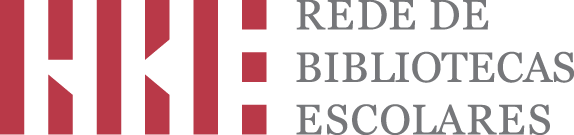 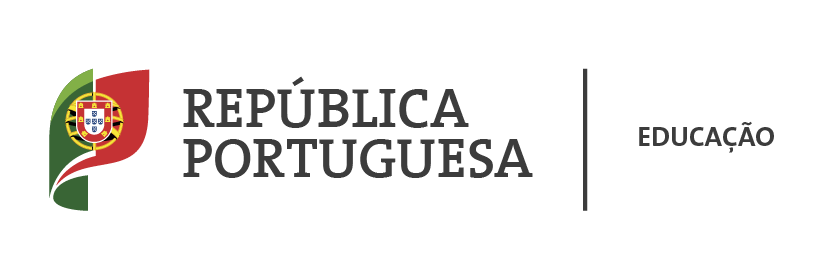 DECLARAÇÃO __________________, portadora() do BI/CC nº __________, docente do quadro do Agrupamento de Escolas de Macedo de Cavaleiros, vem por este meio manifestar o seu interesse no exercício do cargo de professor bibliotecário, de acordo com a Portaria n.º 192-A/2015 de 29 de junho.Mais se acrescenta que, no que respeita aos requisitos para o desempenho do cargo, a sua situação é a seguinte:Formação na área das bibliotecas escolaresTem os cursos e a formação contínua creditada, devidamente certificados pelos documentos apresentados, o que perfaz um total de ___  (___________) pontos.Formação em TICDetém comprovada experiência em TIC.Experiência de coordenaçãoDesempenhou as funções de __________________________durante _______ anos, conforme consta no seu processo individual, o que lhe confere _________ pontos.Experiência de equipaPertenceu à equipa da biblioteca escolar durante ____(___) anos, conforme documentos em anexo, o que lhe confere ___(___)  pontos.De acordo com a fórmula A (formação em bibliotecas escolares) + B (coordenação de Bibliotecas Escolares) + C (participação em Equipas de Bibliotecas Escolares), o docente acumula um total de ___ (                              ) pontos.Assinatura ______________________________